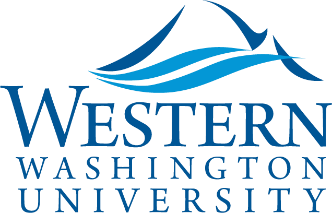 Women, Gender, and Sexuality Studies Scholarship ApplicationWomen, Gender, and Sexuality Studies is pleased to offer one tuition and fee waiver for the 2021/22 academic year! (Most recent award amount was $1,800.)QualificationsApplicants must be Women, Gender, and Sexuality Minors, Majors, or Concentrators who demonstrate a passion for, and an advanced knowledge of, Women, Gender, and Sexuality Studies and are in excellent academic standing. Students must be full-time (at least 12 credits) undergraduates. Award cannot be used for self-sustaining courses. APPLICATION DOCUMENTS & DIRECTIONSPlease attach the following documents to one email and submit to Angela in the Women, Gender, & Sexuality Studies Program – WGSS@wwu.edu Scholarship application – page 2 of this document A personal statement addressing your background, interest and goals with regard to Women, Gender, and Sexuality Studies and any community service or activism in the areas of feminism, sex, gender, and/or sexuality.An unofficial copy of your transcripts (academic history available in Web4U)One letter of recommendation in support of your application Letter should address student’s specific engagement in Women, Gender, & Sexuality Studies. (Start planning early in your requests for a letter. Usually writers appreciate at least two weeks notice, if not more.)The writers of these letters must submit via email directly to Angela: WGSS@wwu.eduEvaluation Criterion & NEXT STEPSThe scholarship recipient will be selected by the Women, Gender, and Sexuality Studies Scholarship Committee. Awards will be based on the following criteria: academic excellence; directed focus in Women, Gender, and Sexuality Studies as evidenced by the number of courses taken, ISPs, and progress toward minor, major, or concentrations; letter of recommendation; evidence of research/activism relating to feminism, sex, gender, and/or sexuality issues. Announcements will be shared by end of spring quarter via email. The earliest quarter that scholarship funds may be applied is fall 2021.Note: Incomplete packets are subject to disqualification. APPLICATION DEADLINEApril 30, 2021The Board of Trustees of Western Washington University is authorized, but not required, to grant tuition and fee waivers for different categories of students and to provide for waivers of different fees with the exception of those waivers required by law. Tuition and fees for self-sustaining courses and programs cannot be waived. See WAC 516-60-010 for a more information regarding tuition and fee waivers authority. [Statutory Authority: RCW 28B.35.120(12). 04-09-106, § 516-60-010, filed 4/21/04, effective 5/22/04.] Waivers may be divided over the academic year or offered for specific quarters. Tuition waivers are restricted to state-supported tuition expenses (cannot be used for study abroad or extended education coursework) and any combination of tuition waiver funding cannot exceed quarterly tuition costs. Women, Gender, and Sexuality Studies (WGSS) Scholarship Application FormName: 	W#:  	Last	First	M.I.Permanent Address: 	Street		City	State            ZipCurrent Local Address: 	Street		City	State            ZipWWU E-Mail Address: 	__________      Telephone: 		Cum. GPA: 	                Class: 	________ 	Expected Grad. Date: 	                                                                             (FR, SO, JR, SR)Are you a Women, Gender, and Sexuality Studies:   ___Minor      ___Major      ___Fairhaven ConcentrationList your major or minor if other than WGSS: ________________________________________________If you are a FH Concentrator, list the title of your concentration:  ________________________________List the name of your WGSS Advisor or your Concentration Advisor: _____________________________Number of WGSS credits completed: ______________    Number of credits remaining to complete minor, major, or concentration: ___________List any relevant volunteer or community service or activism: _____________________________________________________________________________________________________________________________________________________________________________List any relevant academic achievements or activities: _____________________________________________________________________________________________________________________________________________________________________________List three references who can attest to your interest, ability, and engagement in the field:Name						Phone Number/Email1._________________________________________________________________________2._________________________________________________________________________3._________________________________________________________________________